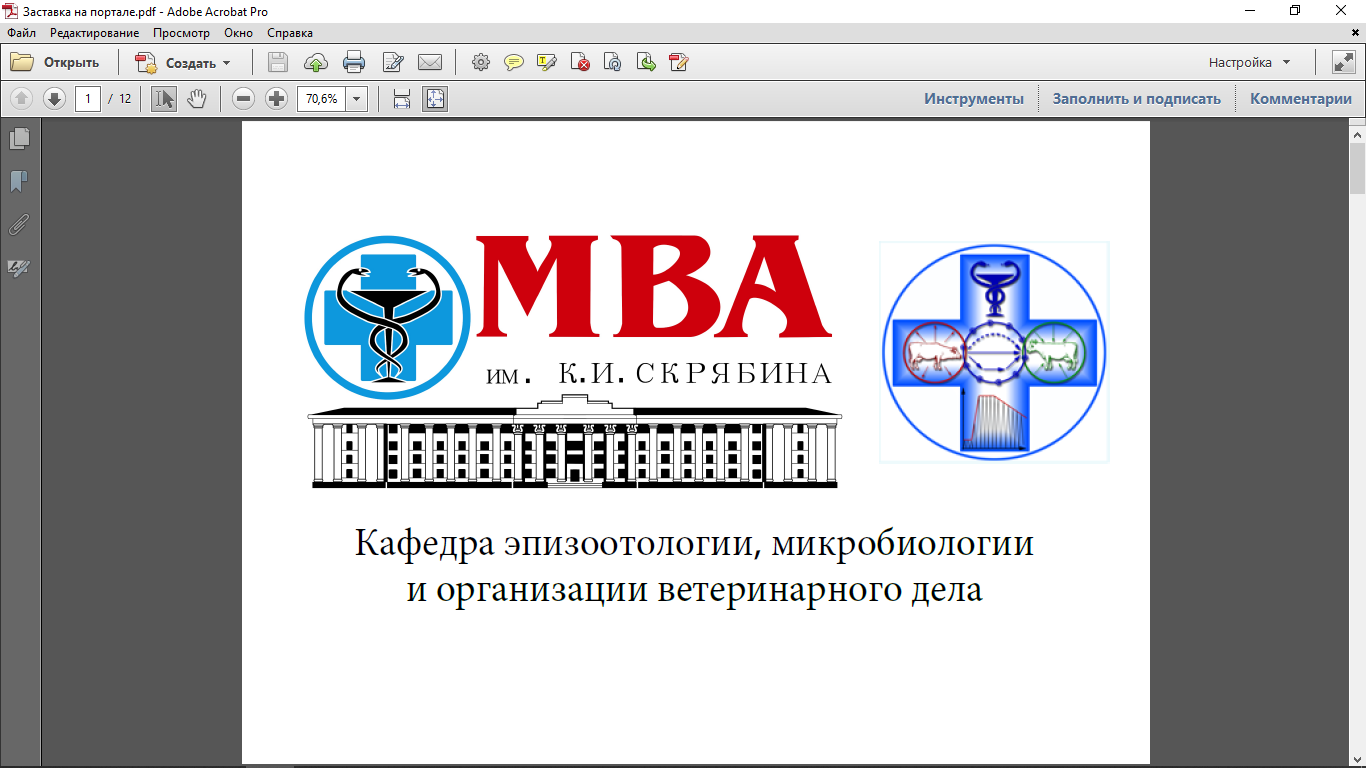 МИНИСТЕРСТВО СЕЛЬСКОГО ХОЗЯЙСТВА РОССИЙСКОЙ ФЕДЕРАЦИИФЕДЕРАЛЬНОЕ ГОСУДАРСТВЕННОЕ БЮДЖЕТНОЕ ОБРАЗОВАТЕЛЬНОЕ УЧРЕЖДЕНИЕ ВЫСШЕГО ОБРАЗОВАНИЯ «МОСКОВСКАЯ ГОСУДАРСТВЕННАЯ АКАДЕМИЯ ВЕТЕРИНАРНОЙ МЕДИЦИНЫ И БИОТЕХНОЛОГИИ – МВА ИМЕНИ К.И. СКРЯБИНА»ВСЕРОССИЙСКАЯ НАУЧНО-ПРАКТИЧЕСКАЯ КОНФЕРЕНЦИЯ«Актуальные вопросы современной эпизоотологии», посвященная 100-летию кафедры эпизоотологии и организации ветеринарного дела ФГБОУ ВО МГАВМиБ – МВА имени К.И. Скрябина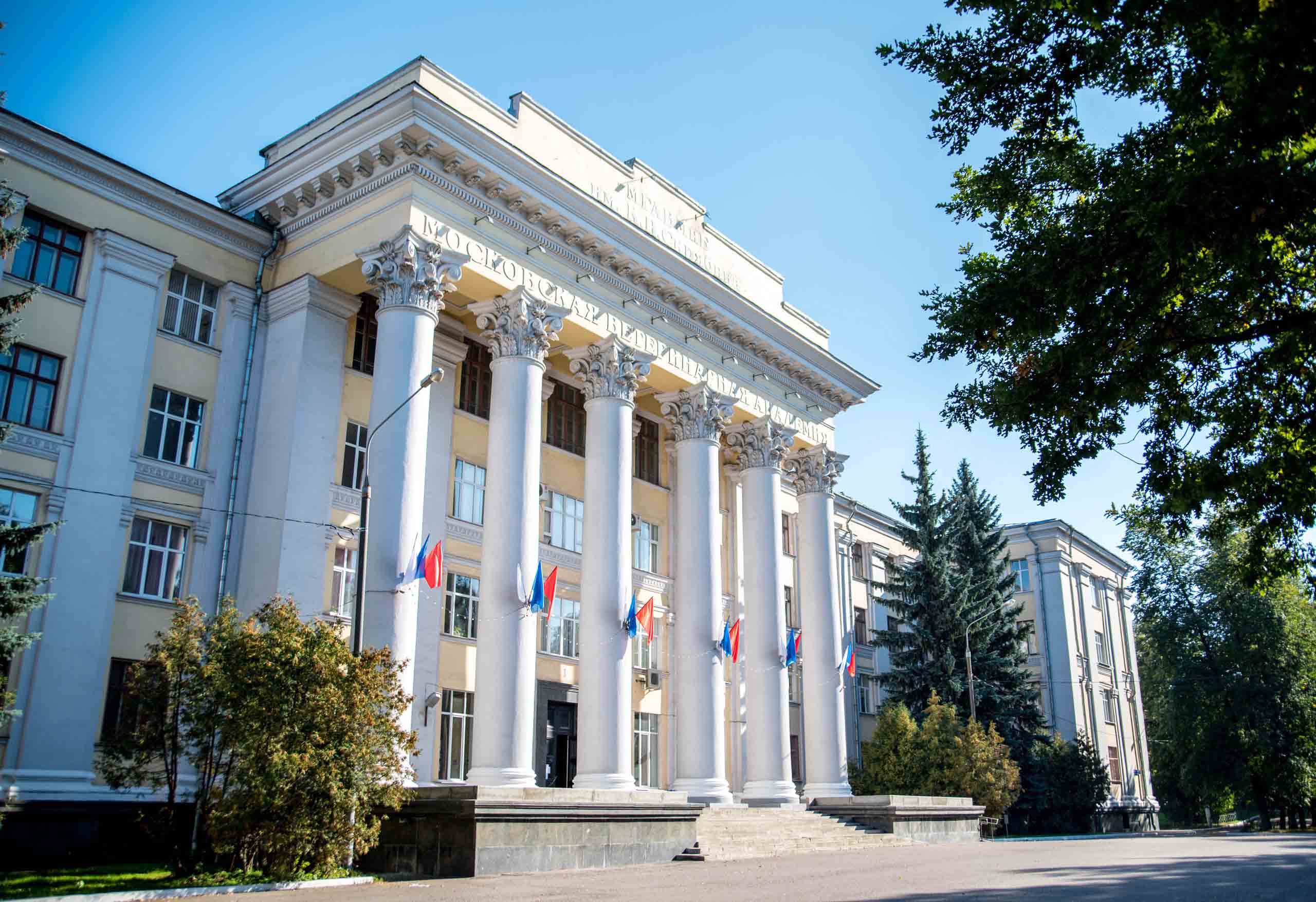 27-28 октябряМосква 2022 г.УВАЖАЕМЫЕ КОЛЛЕГИ!Приглашаем Вас принять участие в работеВСЕРОССИЙСКОЙ НАУЧНО-ПРАКТИЧЕСКОЙ КОНФЕРЕНЦИИ«Актуальные вопросы современной эпизоотологии», посвященная 100-летию кафедры эпизоотологии и организации ветеринарного дела ФГБОУ ВО МГАВМиБ – МВА имени К.И. Скрябинакоторая состоится 27-28 октября 2022 г.ОРГКОМИТЕТ КОНФЕРЕНЦИИПозябин С.В. – ректор ФГБОУ ВО МГАВМиБ – МВА имени К.И. Скрябина, д.в.н., профессор, председатель оргкомитета;Пигина С.Ю. – проректор по учебной работе, воспитательной работе и молодежной политике ФГБОУ ВО МГАВМиБ – МВА имени К.И. Скрябина, к.в.н., заместитель председателя оргкомитета;Гнездилова Л.А. – проректор по науке и инновациям ФГБОУ ВО МГАВМиБ – МВА имени К.И. Скрябина, д.в.н., профессор;Коба И.С. – заведующий кафедрой эпизоотологии и организации ветеринарного дела ФГБОУ ВО МГАВМиБ – МВА имени К.И. Скрябина, д.в.н., доцент;Василевич Ф.И. – заведующий кафедрой паразитологии и ветеринарно-санитарной экспертизы, д.в.н., академик РАН.Сидорчук А.А. – профессор кафедры эпизоотологии и организации ветеринарного дела ФГБОУ ВО МГАВМиБ – МВА имени К.И. Скрябина, д.в.н., профессор;Мещеряков О.Ю. – доцент кафедры эпизоотологии и организации ветеринарного дела ФГБОУ ВО МГАВМиБ – МВА имени К.И. Скрябина, к.в.н., доцент;Барсуков Ю.И. – директор ФГБУ «Центр ветеринарии», к.в.н.;Алипер Т.И. – председатель совета директоров ООО «Ветбиохим», д.б.н., профессор;Енгашев С.В. – генеральный директор НВЦ «Агроветзащита», д.в.н., академик РАН.НАПРАВЛЕНИЯ     РАБОТЫ     КОНФЕРЕНЦИИ1. Актуальные проблемы диагностики, профилактики и лечения инфекционных болезней сельскохозяйственных животных и птиц2. Актуальные проблемы инфекционной патологии мелких домашних и экзотических животных.3. Актуальные проблемы ветеринарной паразитологии.Материалы конференции будут опубликованы в специальном номере журнала «Ветеринария, Зоотехния и Биотехнология», включенном в список ВАК РФ по специальностям: 	06.02.01 – Диагностика болезней и терапия животных, патология, онкология и морфология животных, 	06.02.02 – Ветеринарная микробиология, вирусология, эпизоотология, микология с микотоксикологией и иммунология 	06.02.03 – Ветеринарная фармакология с токсикологиейУСЛОВИЯ УЧАСТИЯ В КОНФЕРЕНЦИИВ адрес оргкомитета необходимо выслать:заявку на участие в конференции (по установленной форме – Приложение 1.);материалы (тексты статей, оформленные в соответствии с приложениями 2 и 3) присылать по электронной почте;Авторы несут ответственность за достоверность и содержание представляемого материала. Оргкомитет оставляет за собой право отбора присылаемых статей.Материалы конференции высылать до 1 августа 2022 г. на электронный адрес: epizoo@mgavm.ru с пометкой «Конференция». 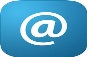 Статьи, присланные позднее указанного срока, к рассмотрению приниматься не будут.    В названии файла следует указать фамилию первого автора и первое слово названия статьи.  ПУБЛИКАЦИЯ СТАТЕЙ ПЛАТНАЯ – 3000 рублей за статью (после принятия статьи к печати на Вашу почту будут высланы реквизиты редакции журнала для оплаты)Размещение на время проведения конференции возможно в общежитии ФГБОУ ВО МГАВМиБ – МВА имени К.И. Скрябина (200 рублей/сутки) либо в гостинице МосУз Центр*** (https://www.mosuzcentr.ru – бронирование самостоятельное).  -----------------------------------------------------------------------------------------------------------------------------------------КОНТАКТНАЯ ИНФОРМАЦИЯ 109472, г. Москва, ул. Академика Скрябина, д.23, 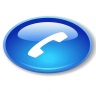 Телефоны: 89184416472, 89067446536       E-mail: epizoo@mgavm.ruПриложение 1. Заявка на участиеЗАЯВКА НА УЧАСТИЕ В РАБОТЕ ВСЕРОССИЙСКОЙ НАУЧНО-ПРАКТИЧЕСКОЙ КОНФЕРЕНЦИИФамилия		_________________________________________________________________Имя			_________________________________________________________________Отчество 		_________________________________________________________________Ученая степень 	_________________________________________________________________Ученое звание		_________________________________________________________________Должность		_________________________________________________________________Организация (полное название)	____________________________________________________			_________________________________________________________________			_________________________________________________________________			_________________________________________________________________Направление (секция):	__________________________________________________________Название доклада (статьи)	__________________________________________________________			_________________________________________________________________			_________________________________________________________________Почтовый адрес	_________________________________________________________________			_________________________________________________________________			_________________________________________________________________Телефон, (если рабочий, то с указанием кода города)	_________________________________E-mail: 		_________________________________________________________________Участие очное 		ДА______ НЕТ______Проживание в общежитии 	ДА______ НЕТ______Проживание в гостинице 	ДА______ НЕТ______